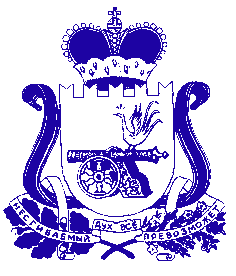 СОВЕТ ДЕПУТАТОВ  БОГДАНОВСКОГО СЕЛЬСКОГО ПОСЕЛЕНИЯХОЛМ-ЖИРКОВСКОГО РАЙОНА СМОЛЕНСКОЙ ОБЛАСТИР Е Ш Е Н И Еот  24.01. 2019 г.                          №  2О сносе нежилого 12-квартирного двухэтажного дома, расположенного по ул. Центральная, д. 25 в с. Боголюбово Холм-Жирковского района Смоленской областиВ соответствии с Федеральным законом от 6 октября 2003 года № 131-ФЗ «Об общих принципах организации местного самоуправления в Российской Федерации», заслушав предложение Главы муниципального образования Богдановского сельского поселения Холм-Жирковского района Смоленской области Иванова А.Ф., учитывая аварийное состояние здания, представляющее опасность для жителей и невозможность дальнейшего его использования, Совет депутатов Богдановского сельского поселения Холм-Жирковского района Смоленской областиРЕШИЛ:     Рекомендовать Администрации   Богдановского сельского поселения Холм-Жирковского района Смоленской области найти организацию, с которой	 заключить договор на безвозмездной основе о сносе нежилого 12-квартирного двухэтажного дома, расположенного по улице Центральной, д.25, находящегося в аварийном состоянии, и дальнейшей очистке земельного  участка, на котором было расположено строение, от строительного мусора.Глава муниципального образованияБогдановского сельского поселенияХолм-Жирковского района Смоленской области                                                                                  А.Ф. Иванов